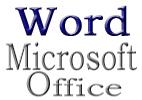 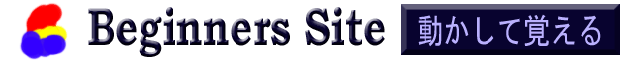 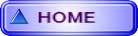 フィールドコードで変更します※「ゴッホ」は「ルビ」で設定すます。